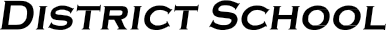 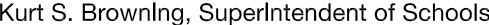 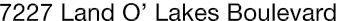 Finance Services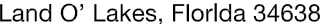 Joanne Millovitsch, Director of Finance813/ 794-2268	727/ 774-2268352/ 524-2268	Fax:  813/ 794-2266 e-mail:  jmillovi@pasco.k12.fl.usMEMORANDUMDate:	October 28, 2013To:	School Board MembersFrom:    Joanne Millovitsch, Director of Finance ServicesRe:	Attached Warrant List for the October 29, 2013Please review the current computerized list. These totals include computer generated, handwritten and cancelled checks.Warrant numbers 869781-870061.....................................................................................................$1,488,316.35Amounts disbursed in Fund 1100 ..........................................................................................................575,191.65Amounts disbursed in Fund 1300 .................................................................................................................480.00Amounts disbursed in Fund 3709 ..............................................................................................................5,784.23Amounts disbursed in Fund 3711 ..............................................................................................................6,870.50Amounts disbursed in Fund 3714 ..........................................................................................................227,244.98Amounts disbursed in Fund 3900 ............................................................................................................19,942.53Amounts disbursed in Fund 3903 ............................................................................................................11,161.37Amounts disbursed in Fund 4100 ..........................................................................................................324,503.68Amounts disbursed in Fund 4210 ............................................................................................................53,119.24Amounts disbursed in Fund 4220 ............................................................................................................98,033.30Amounts disbursed in Fund 4340 .................................................................................................................243.81Amounts disbursed in Fund 7130 ............................................................................................................24,580.41Amounts disbursed in Fund 7921 ............................................................................................................76,969.87Amounts disbursed in Fund 7922 ............................................................................................................55,710.30Amounts disbursed in Fund 7923 ..............................................................................................................4,751.57Amounts disbursed in Fund 9210 ..............................................................................................................3,728.91Confirmation of the approval of the October 29 warrants will be requested at the November 5, 2013School Board meeting.